2022-2023 EĞİTİM ÖĞRETİM YILI ………………………… ORTAOKULU 5. SINIF FEN BİLİMLERİ DERSİ 1. DÖNEM SONU YAZILIADI-SOYADI:                                                              SINIFI-NUMARASI:                                         1- Ay’ın dört farklı konumu verilen görsele göre:I- Ay, 1. konumunda iken Dünya’dan görülmez çünkü Dünya’ya bakan yüzü ışık almaz,II- Ay, 2. Konumundan 3. Konumuna geçerken Dünya’dan aydınlık görülen kısmı büyür,III- Ay, 4. Konumundan bir hafta sonra Dolunay evresinde görülür,İfadelerinden hangileri doğrudur?A- I ve II           B- I ve IIIC- II ve III        D- I, II ve III2- Güneş, Dünya ve Ay hakkında verilen;I- Şekli küreye benzerII- Isı ve ışık kaynağıdırIII- Tamamen gazdan oluşur İfadelerinden hangisi/hangileri sadece Güneş için yazılabilir?A- Yalnız I                    B- Yalnız IIC- II ve III                  D- I, II ve III3- Tablodaki canlılardan omurgasız hayvanlar tarandığında aşağıdakilerden hangisi oluşur?A-                                     B-C-                                      D- 4- Canlılar omurgalı canlılar ve omurgasız canlılar olarak iki grupta incelenir.Yukarıdaki ifadelerde hatasız bir yol izleyen Muhammed çıkış yolunda hangi canlıya ulaşır?A- Kelebek      B- Kaplumbağa      C- Arı     D- Yılan5- Dalgıçların kullandıkları özel kıyafetler su direncini …………………………….. şekilde tasarlanır.Su direncini artırmak ve azaltmak amaçlı olarak yapılan tasarımlarla ilgili doğru yolları takip eden Rıdvan’ın yolu hangi gezegene çıkar?A- Merkür      B- Venüs       C- Mars       D- JüpiterDünya etrafındaki dolanma süresi yaklaşık 27 gündür.Dünya’nın tek doğal uydusudur.Kendi etrafında batıdan doğuya doğru döner.6- Yukarıdaki bilgiler hangi gök cisminin özelliklerini içerir?A- Güneş    B- Merkür    C- Ay    D- Venüs7-Üç farklı yolda ilerleyen arabaya etki eden sürtünme kuvveti- yüzey ilişkisini gösteren grafiğe göre I, II ve II numaralı yollar hangi malzemeden yapılmıştır?       I             II            IIIA- Çakıl       Toprak       AsfaltB- Asfalt      Toprak      ÇakılC- Toprak      Asfalt      ÇakılD- Toprak      Çakıl        Asfalt8- Yukarıdaki ifadeler Doğru-Yanlış olarak değerlendirildiğinde aşağıdakilerden hangisi oluşur?A- D-D-Y-Y                B- Y-Y-D-D   C- Y-D-Y-D                 D- D-Y-D-YFutbolcunun orta sahada duran topa vurarak maçı başlatmasıKalecinin gelen topu tutarak gol olmasını engellemesiSeyircinin sahaya attığı şişenin kırılması9- Yukarıdaki olayları aşağıdaki kuvvetin etkileri ile eşleştirdiğimizde hangi etkiye ait bir örnek olay bulunmaz?A- Hızlandırma             B- DurdurmaC- Şekil değiştirme      D- Yön değiştirme10- I- Dinamometre   II- Metre       III- Newton                        IV- F                       V- K                       VI- CetvelYukarıdaki kavramlar görsel üzerindeki boşluklara yerleştirildiğinde hangi kavramlar kullanılmaz?A- I, II, IV            B- II, V, VIC- III, IV, VI        D- I, II, VI11-Yandaki ‘Dünya’ isimli kartın arkasında yazılan bilgiler aşağıdaki gibidir.I- Gözlemlediğimizde şeklini her gün farklı görürüz.II- Gök cismi olarak gezegen sınıfında yer alır.III- Güneş etrafındaki dolanma hareketini 24 saatte tamamlar.IV- Güneş’ten küçük, Ay’dan daha büyük bir boyutu vardır.Bu bilgilerden hangileri hatalıdır?A- I ve IV                 B- II ve IIIC- I ve III                D- II ve IV12- Sürtünme kuvveti ile ilgili aşağıdaki uygulamalardan hangisi farklı bir amaca yöneliktir?A- Kapı menteşelerinin yağlanmasıB- Kar botlarının altının tırtıklı yapılmasıC- Buz pateni ayakkabılarının altının bir bıçak gibi olmasıD- Yarış arabalarının alçak ve hava akımına izin verecek şekilde yapılması13- Tablodaki canlılar, omurgalı hayvanlar sınıflandırmasına göre ikili şekilde gruplandırıldığında hangi canlılar tek olarak kalır?A- Şahin, Yunus                       B- Penguen, YılanC- Kaplumbağa, Levrek             D- Levrek, Yunus14-15- Yukarıdaki özelliklere birer canlı örneği yazan Muhsin hangi seçenekte yanlış bir örnek vermiştir?A-                                B-C-                                       D-16- Amip      Öglena      BakteriYukarıdaki canlılar için;I- Mikroskop yardımı ile görülebilirler.II-  Sadece zararlı türleri vardır.III- Yiyeceklerde küf oluşumuna sebep olurlar. İfadelerinden hangisi/hangileri doğrudur?A- Yalnız I   B- Yalnız II  C- I ve II   D- I, II ve III17- I- Eğrelti otu  II- Su yosunu III- At kuyruğuBitkilerinin ortak özelliği aşağıdakilerden hangisidir?A- Çiçekli bitki olmalarıB- Çiçeksiz bitki olmalarıC- Kök-Gövde-Çiçek bulundurmalarıD- Çiçek ve tohum bulundurmaları18- Yukarıdaki tabloda yer alan bilgilerden, Dünya ve Ay için ortak olanlar tarandığında aşağıdakilerden hangisi oluşur?A-                                             B- C-                                              D- Bitkinin üreme organıdır.Besin üretimi ve gaz alışverişini yapar.Topraktan su ve mineralleri alır.19- Yukarıda verilen bilgiler bitkinin bölümleri ile eşleştirildiğinde hangi seçenekteki kavram kullanılmaz?A- Kök        B- Yaprak       C- Gövde     D- Çiçek20-              Omurgalı Hayvanlar     Hamsi         Kurbağa         Yılan        ?         ?Omurgalı hayvanların her grubu için bir örnek canlı yazıldığında eksik kalan canlılar aşağıdakilerden hangisi olabilir?A- Geyik-Yunus             B- Yarasa- AyıC- Karga- Kaplumbağa   D- Penguen- BalinaSınav süreniz 1 ders (40 dk) saatidir. Başarılar.Salyangoz Balık Deniz yıldızıTimsah Solucan Kertenkele Yılan Kelebek Yengeç DYMikroskobik canlıların hem yararlı hem zararlı olanları vardır.Küf mantarları mikroskobik canlılardır.Yoğurt bakterisi gözle görülebilir.Mantarların tümü besin olarak tüketilebilir.Penguen LevrekYılan Kaplumbağa Şahin YunusKendi etrafında dönerken, başka bir gök cismi etrafında da dolanır.Kendi etrafındaki dönüşünü 24 saatte tamamlar.Yüzeyinde krater adı verilen çukurlar vardır.Şekli küreye benzer.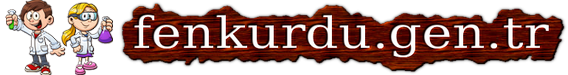 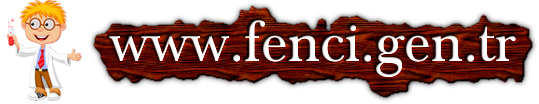 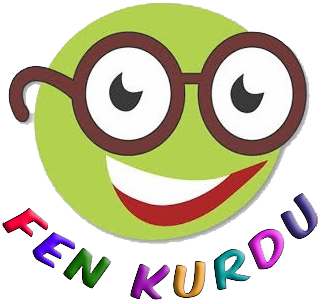 Daha fazla yazılı sorusu ve evraka  https://www.facebook.com/groups/fenkurdu  öğretmen grubumuzdan ulaşabilirsiniz.